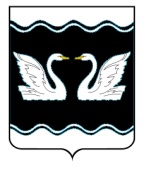 СОВЕТ ПРОЛЕТАРСКОГО СЕЛЬСКОГО ПОСЕЛЕНИЯКОРЕНОВСКОГО РАЙОНАРЕШЕНИЕот 12.12.2018г.											№ 248хутор Бабиче-КореновскийО внесении изменений в решение Совета Пролетарского сельского поселения Кореновского района от 28 ноября 2017 года №186 «О бюджете Пролетарского сельского поселения Кореновского района на 2018 год»Совет Пролетарского сельского поселения Кореновского района решил:1. Внести в решение Совета Пролетарского сельского поселения Кореновского района от 28 ноября 2017 года №186 «О бюджете Пролетарского сельского поселения Кореновского района на 2018 год» (с изменениями от 12 февраля 2018 года №202, с изменениями от 30 марта 2018 №206, с изменениями от 25 мая 2018 года №217, с изменениями от 29 июня 2018 года №222, с изменениями от  27 августа 2018 года №227, от 27 сентября 2018 года №231, от 31 октября 2018 №232, от 29 ноября 2018 №237):1. Пункт 1 подпункты 1, 2,7 изложить в следующей редакции:                «1.Утвердить основные характеристики бюджета Пролетарского сельского поселения Кореновского района (далее по тексту – местный бюджет) на 2018 год:в подпункте 1 слова и цифры «в сумме 17918,9 тысяч рублей» заменить словами и цифрами « в сумме  18418,9  тысячи  рублей»;в подпункте 2 слова и цифры «в сумме 19911,2 тысяч рублей» заменить словами и цифрами «20380,3 тысяч рублей»;Пункт 14 изложить в следующей редакции:в подпункте 7 слова и цифры «дефицит местного бюджета поселения в сумме 1992,3 тысяч рублей» заменить словами и цифрами «дефицит бюджета поселения в сумме 1961,4 тысяч рублей». Дополнить предложением следующего содержания Направить на покрытие дефицита бюджета Пролетарского сельского поселения Кореновского района источники внутреннего финансирования дефицита бюджета в сумме 1961,4 тысяч рублей»; изложить в новой редакции (приложения № 1-5).2. Настоящее решение подлежит официальному опубликованию и размещению на официальном сайте Пролетарского сельского поселения Кореновского района в информационно-телекоммуникационной сети «Интернет». 3.Решение вступает в силу после его официального опубликования.Глава Пролетарского сельского поселения Кореновского района                                                                           М.И. Шкарупелова                                                                          ПРИЛОЖЕНИЕ № 1                                                                            УТВЕРЖДЕН                                                                                решением Совета Пролетарского                                                                           сельского поселения                                                                            Кореновского района                                                                             от 12.12.2018 №248                                                                                                 «ПРИЛОЖЕНИЕ № 3                                                                                                                                                                                             УТВЕРЖДЕНЫ                                                                                       решением Совета Пролетарского                     сельского поселения                     Кореновского района                    от  28.11.2017  № 186  ОБЪЕМпоступлений доходов бюджета поселения на 2018 год* В части доходов, зачисляемых в бюджет поселения.Начальник финансового отделаадминистрации Пролетарского сельского поселенияКореновского района                                                                                 О.И. Цапулина                                                                          ПРИЛОЖЕНИЕ № 2                                                                                                                                                                                    УТВЕРЖДЕНЫ                                                                                       решением Совета Пролетарского                     сельского поселения                     Кореновского района                    от  12.12.2018  № 248                                                                             «ПРИЛОЖЕНИЕ № 4                                                                                                                                                                                     УТВЕРЖДЕНЫ                                                                                       решением Совета Пролетарского                     сельского поселения                     Кореновского района                    от  28.11.2018  № 186РАСПРЕДЕЛЕНИЕбюджетных ассигнований местного  бюджета по разделам и подразделам классификации расходов бюджетов на 2018 годГлава Пролетарского сельского поселения Кореновского района                                                                            М.И. Шкарупелова                                                                     ПРИЛОЖЕНИЕ № 3                                                                            УТВЕРЖДЕН                                                                                решением Совета Пролетарского                                                                           сельского поселения                                                                            Кореновского района       от 00.00.2018 №00                                                                                             ПРИЛОЖЕНИЕ № 5                                                                                                      УТВЕРЖДЕНЫ                                                                                       решением Совета Пролетарского                     сельского поселения                     Кореновского района                    от  28.11.2017  № 186Распределение бюджетных ассигнованийпо целевым статьям (муниципальным программ и непрограммным направлениям деятельности), группам видов расходов классификации расходов бюджетана 2018 годГлава Пролетарского сельского поселения Кореновского района                                                                            М.И. Шкарупелова   Ведомственная структура расходов бюджета поселения на 2018 годГлава Пролетарского сельского поселения Кореновского района                                                                            М.И. Шкарупелова                                                                                       ПРИЛОЖЕНИЕ №5                                                                                     УТВЕРЖДЁНРешением Совета Пролетарского                                                                                  Сельского поселения                                                                                     Кореновского района                                                                                        от 12.12.2018 №248		                                                                                            «ПРИЛОЖЕНИЕ № 7                                                                                                      УТВЕРЖДЕНЫ                                                                                       решением Совета Пролетарского                     сельского поселения                     Кореновского района                    от  28.11.2017  № 186ИСТОЧНИКИвнутреннего финансирования дефицита бюджета Пролетарского сельского поселения Кореновского района на 2018 годГлава Пролетарского сельского поселения Кореновского района                                                                            М.И. ШкарупеловаКодНаименование доходаСумма, тысяч  рублей1 00 00000 00 0000 000              Доходы9485,31 01 02000 01 0000 110, Налог на доходы физических лиц*1872,01 03 02230 01 0000 110,1 03 02240 01 0000 110,1 03 02250 01 0000 110,1 03 02260 01 0000 110Доходы от уплаты акцизов на автомобильный и прямогонный  бензин  дизельное топливо, моторные масла для дизельных и (или) карбюраторных (инжекторных) двигателей, подлежащие распределению между бюджетами субъектов Российской Федерации и местными бюджетами с учетом установленных дифференцированных нормативов отчислений в местные бюджеты1942,31 05 03000 01 0000 110Единый сельскохозяйственный налог*888,01 06 01030 10 0000 110Налог на имущество физических лиц, взимаемый по ставкам, применяемым к объектам налогообложения, расположенным в границах поселений380,01 06 06000 10 0000 110Земельный налог4400,01 16 33050 10 0000 140Денежные взыскания (штрафы) за нарушение законодательства РФ о контрактной системе в сфере закупок товаров, работ, услуг для обеспечения государственных и муниципальных нужд для нужд сельских поселений3,02 00 00000 00 0000 000Безвозмездные поступления8933,62 02 00000 00 0000 151Безвозмездные поступления от других бюджетов бюджетной системы Российской Федерации8808,12 02 01000 00 0000 151Дотации бюджетам субъектов Российской Федерации и муниципальных образований3404,32 02 01001 10 0000 151Дотации бюджетам поселений на выравнивание уровня бюджетной обеспеченности 3404,32 02 29999 10 0000 151Прочие субсидии бюджетам поселений5198,92 02 30000 00 0000 151Субвенции бюджетам  субъектов Российской Федерации и муниципальных образований204,92 02 35118 10 0000 151Субвенции бюджетам поселений на осуществление полномочий по первичному воинскому учету на территориях, где отсутствуют военные комиссариаты201,12 02 30024 10 0000 151Субвенции бюджетам поселений на выполнение передаваемых полномочий субъектов Российской Федерации 3,82 07 05030 10 0000 180Прочие безвозмездные поступления в бюджеты сельских поселений125,02 18 60010 10 0000 151Доходы бюджетов сельских поселений от возврата остатков субсидий, субвенций и иных межбюджетных трансфертов, имеющих целевое назначение, прошлых лет из бюджетов муниципальных районов0,5Всего доходов18418,9»№ п/пНаименованиеРзПРСумма, тыс. руб.Всего расходов20380,3в том числе:1.Общегосударственные вопросы014584,1Функционирование высшего должностного лица субъекта Российской Федерации и муниципального образования0102834,5Функционирование Правительства Российской Федерации, высших органов исполнительной власти субъектов Российской Федерации, местных администраций01043149,3Обеспечение деятельности финансовых, налоговых и таможенных органов и органов финансового (финансово-бюджетного) надзора010676,8Резервный фонд011110,0Другие общегосударственные вопросы0113513,52.Национальная оборона02201,1Мобилизационная и вневойсковая подготовка0203201,13.Национальная безопасность и правоохранительная деятельность03306,6Защита населения и территории от чрезвычайных ситуаций природного и техногенного характера, гражданская оборона0309274,5Обеспечение пожарной безопасности031014,2Другие вопросы в области национальной безопасности и правоохранительной деятельности031417,94.Национальная экономика044069,9Дорожное хозяйство    04093902,6Связь и информатика0410164,3Другие вопросы в области национальной экономики04123,05.Жилищно-коммунальное хозяйство051817,6Коммунальное хозяйство0502782,0Благоустройство05031035,66.Образование        0728,9Молодежная политика и оздоровление детей070728,97.Культура, кинематография и средства массовой информации089315,8Культура08018722,4Другие вопросы в области культуры, кинематографии и средств массовой информации0804593,48.Физическая культура и спорт       1154,5Массовый спорт110254,59.Обслуживание муниципального долга13011,8Обслуживание муниципального долга13011,8»№ п\пНаименованиеЦСРВРСуммаВсего20380,3Ведомственная целевая программа Пролетарского сельского поселения «Информатизация Пролетарского сельского поселения Кореновского района» на 2018 год3110000000164,3Закупка товаров, работ и услуг для муниципальных нужд3110000000200164,3Ведомственная целевая программа «Энергосбережение и повышение энергетической эффективности в Пролетарском сельском поселении Кореновского района» на 2018год331000000032,6Закупка товаров, работ и услуг для муниципальных нужд331000000020032,6Ведомственная целевая программа Пролетарского сельского поселения «Поддержка малого и среднего предпринимательства в Пролетарском сельском поселении Кореновского района» на 2018 год34100000003,0Закупка товаров, работ и услуг для муниципальных нужд34100000002003,0Ведомственная целевая программа Пролетарского сельского поселения «Обеспечение поддержки учреждений культуры Пролетарского сельского поселения Кореновского района» на 2018 год3610000000191,4Предоставление субсидий бюджетным, автономным учреждениям и иным некоммерческим организациям3610000000600191,4Ведомственная целевая программа Пролетарского сельского поселения  «Предоставление субсидий муниципальным бюджетным учреждениям культуры Пролетарского сельского поселения Кореновского района в целях финансового обеспечения расходных обязательств муниципальных бюджетных учреждений культуры по обеспечению услугами организаций культуры и организации досуга в части поэтапного повышения уровня средней заработной платы работников муниципальных учреждений отрасли культуры, искусства и кинематографии до средней заработной платы  по Краснодарскому краю» на 2018 год36100S01204787,1Предоставление субсидий бюджетным, автономным учреждениям и иным некоммерческим организациям36100S01206004787,1Ведомственная целевая программа Пролетарского сельского поселения «Противодействие коррупции в Пролетарском сельском поселении Кореновского района» на 2018 год381000000010,0Закупка товаров, работ и услуг для муниципальных нужд381000000020010,0Ведомственная целевая программа Пролетарского сельского поселения «Развитие муниципальной службы в Пролетарском сельском поселении Кореновского района» на 2018 год391000000043,4Закупка товаров, работ и услуг для муниципальных нужд39100000020043,4Ведомственная целевая программа Пролетарского сельского поселения «Развитие водоснабжения населённых пунктов Пролетарского сельского поселения Кореновского района » на 2018 год4110000000782,0Закупка товаров, работ и услуг для муниципальных нужд4110000000200782,0Ведомственная целевая программа Пролетарского сельского поселения «Молодёжь Пролетарского сельского поселения Кореновского района» на 2018 год441000000028,9Закупка товаров, работ и услуг для муниципальных нужд441000000020028,9Ведомственная целевая программа Пролетарского сельского поселения «Повышение безопасности дорожного движения на территории Пролетарского сельского поселения Кореновского района» на 2018 год4510000000125,8Закупка товаров, работ и услуг для муниципальных нужд4510000000200125,8Ведомственная целевая программа «Капитальный ремонт и ремонт автомобильных дорог Пролетарского сельского поселения Кореновского района» на 2018 год46100S24401885,7Закупка товаров, работ и услуг для муниципальных нужд46100S24402001885,7Ведомственная целевая программа Пролетарского сельского поселения «Комплексные мероприятия по обеспечению первичных мер пожарной безопасности на территории Пролетарского сельского поселения Кореновского района» на 2018 год351000000014,2Закупка товаров, работ и услуг для муниципальных нужд351000000020014,2Итого по программам8068,4Глава муниципального образования5010001000834,5Расходы на выплаты персоналу в целях обеспечения выполнения функций муниципальными органами, казенными учреждениями, органами управления государственными внебюджетными фондами5010001000100834,5Обеспечение функционирования администрации Пролетарского сельского поселения Кореновского района50100020003145,5Расходы на выплаты персоналу в целях обеспечения выполнения функций муниципальными органами, казенными учреждениями, органами управления государственными внебюджетными фондами50100020001002789,4Закупка товаров, работ и услуг для муниципальных нужд5010002000200343,6Иные бюджетные ассигнования501000200080012,5Осуществление отдельных государственных полномочий по созданию и организации деятельности административных комиссий50200601903,8Закупка товаров, работ и услуг для муниципальных нужд50200601902003,8Обеспечение деятельности контрольно-счетной палаты муниципального образования Кореновский район503000100076,8Межбюджетные трансферты503000100050076,8Расходы резервного фонда администрации Пролетарского сельского поселения Кореновского района504000100010,0Иные бюджетные ассигнования504000100080010,0Работы по паспортизации, кадастрированию и оценке муниципального имущества5050001000290,4Закупка товаров, работ и услуг для муниципальных нужд5050001000200290,4Поддержка территориальных органов общественного самоуправления505000200018,0Закупка товаров, работ и услуг для муниципальных нужд505000200010018,0Мероприятия по информационному обслуживанию деятельности Совета и администрации Пролетарского сельского поселения Кореновского района.505000300099,0Закупка товаров, работ и услуг для муниципальных нужд505000300020099,0прочие обязательства Пролетарского сельского поселения505000600052,7Закупка товаров, работ и услуг для муниципальных нужд505000600020022,2Иные бюджетные ассигнования505000600080030,5Осуществление первичного воинского учета на территориях, где отсутствуют военные комиссариаты5020051180201,1Расходы на выплаты персоналу в целях обеспечения выполнения функций муниципальными органами, казенными учреждениями, органами управления государственными внебюджетными фондами5020051180100198,9Осуществление первичного воинского учета на территориях, где отсутствуют военные комиссариаты50200511802,0Закупка товаров, работ и услуг для муниципальных нужд50200511802002,0Мероприятия по предупреждению и ликвидации последствий чрезвычайных ситуаций и стихийных бедствий5060001000274,5Закупка товаров, работ и услуг для муниципальных нужд5060001000200274,5Мероприятия по обеспечению безопасности людей на водных объектах, охране их жизни и здоровья507000100017,9Закупка товаров, работ и услуг для муниципальных нужд507000100020017,9Строительство, модернизация, ремонт и содержание автомобильных дорог местного значения50800010001891,1Закупка товаров, работ и услуг для муниципальных нужд50800010002001891,1Уличное освещение5090001000762,5Закупка товаров, работ и услуг для муниципальных нужд5090001000200762,5Организация и содержание мест захоронения509000300015,0Закупка товаров, работ и услуг для муниципальных нужд509000300020015,0Прочие мероприятия по благоустройству поселения5090004000225,5Закупка товаров, работ и услуг для муниципальных нужд5090004000200225,5Дворцы и дома культуры51200010003392,4Предоставление субсидий бюджетным, автономным учреждениям и иным некоммерческим организациям51200010006003392,4Библиотеки5120002000351,5Предоставление субсидий бюджетным, автономным учреждениям и иным некоммерческим организациям5120002000600351,5Государственная поддержка в сфере культуры, кинематографии и средств массовой информации5120003000593,4Закупка товаров, работ и услуг для муниципальных нужд5120003000200593,4Мероприятия в области спорта и физической культуры513000100054,5Закупка товаров, работ и услуг для муниципальных нужд513000100010034,7Закупка товаров, работ и услуг для муниципальных нужд513000100020019,8Обслуживание муниципального долга51400010001,8Иные бюджетные ассигнования51400010007001,8ПРИЛОЖЕНИЕ №4УТВЕРЖДЁНРешением Совета ПролетарскогоСельского поселенияКореновского районаот 00.12.2018 №00           «ПРИЛОЖЕНИЕ № 6УТВЕРЖДЕНАрешением Совета Пролетарскогосельского поселения                     Кореновского районаот28.11.2017г.№186№п/пНаименованиеРЗПРЦСРВРСумма на год, тысяч рублейВсего99220380,3Администрация Пролетарского сельского поселения Кореновского района99220380,3Общегосударственные расходы992014584,11,Функционирование высшего должностного лица субъекта Российской Федерации и муниципального образования9920102834,5Глава муниципального образования99201025010001000834,5Расходы на выплаты персоналу в целях обеспечения выполнения функций муниципальными органами, казенными учреждениями, органами управления государственными внебюджетными фондами99201025010001000100834,52.Функционирование Правительства Российской Федерации, высших органов исполнительной власти субъектов Российской Федерации, местных администраций99201043149,3Обеспечение функционирования  администрации Пролетарского сельского поселения Кореновского района992010450100020003145,5Расходы на выплаты персоналу в целях обеспечения выполнения функций муниципальными органами, казенными учреждениями, органами управления государственными внебюджетными фондами992010450100020001002789,4Закупка товаров, работ и услуг для муниципальных нужд99201045010002000200343,6Иные бюджетные ассигнования9920104501000200080012,5Осуществление отдельных государственных полномочий по созданию и организации деятельности административных комиссий992010450200601903,8Закупка товаров, работ и услуг для муниципальных нужд992010450200601902003,8Обеспечение деятельности финансовых, налоговых и таможенных органов и органов финансового (финансово-бюджетного) надзора992010676,8Обеспечение деятельности  контрольно- счетной палаты муниципального образования Кореновский район9920106503000100076,8Межбюджетные трансферты9920106503000100050076,8Резервный фонд992011110,0Расходы резервного фонда администрации Пролетарского сельского поселения Кореновского района9920111504000100010,0Иные бюджетные ассигнования9920111504000100080010,0Другие общегосударственные вопросы9920113513,5Ведомственная целевая программа Пролетарского сельского поселения «Противодействие коррупции в Пролетарском сельском поселении Кореновского района» на 2018год9920113381000000010,0Закупка товаров, работ и услуг для муниципальных нужд9920113381000000020010,0Ведомственная целевая программа Пролетарского сельского поселения «Развитие муниципальной службы в Пролетарском сельском поселении Кореновского района» на 2018 год9920113391000000043,4Закупка товаров, работ и услуг для муниципальных нужд9920113391000000020043,4Работы по паспортизации, кадастрированию и оценке муниципального имущества99201135050001000290,4Закупка товаров, работ и услуг для муниципальных нужд99201135050001000200290,4Поддержка территориальных органов общественного самоуправления9920113505000200018,0Закупка товаров, работ и услуг для муниципальных нужд9920113505000200010018,0мероприятия по информационному обслуживанию деятельности Совета и администрации Пролетарском сельского поселения Кореновского района9920113505000300099,0Закупка товаров, работ и услуг для муниципальных нужд9920113505000300020099,0прочие обязательства Пролетарского сельского поселения9920113505000600042,7Закупка товаров, работ и услуг для муниципальных нужд9920113505000600020022,2Иные бюджетные ассигнования9920113505000600080030,53.Национальная оборона99202201,1Мобилизационная и вневойсковая подготовка9920203201,1Обеспечение первичного воинского учета на территориях, где отсутствуют военные комиссариаты99202035020051180201,1Осуществление первичного воинского учета на территориях, где отсутствуют военные комиссариаты99202035020051180201,1Расходы на выплаты персоналу в целях обеспечения выполнения функций муниципальными органами, казенными учреждениями, органами управления государственными внебюджетными фондами99202035020051180100199,1Закупка товаров, работ и услуг для муниципальных нужд99202 0350200511802002,04.Национальная безопасность и правоохранительная деятельность99203306,6Защита населения и территории от чрезвычайных ситуаций природного и техногенного характера, гражданская оборона9920309274,5Мероприятия по предупреждению и ликвидация последствий чрезвычайных ситуаций и стихийных бедствий99203095060001000274,5Закупка товаров, работ и услуг для муниципальных нужд99203095060001000200274,5Ведомственная целевая программа Пролетарского сельского поселения «Комплексные мероприятия по обеспечению первичных мер пожарной безопасности на территории Пролетарского сельского поселения Кореновского района» на 2018 год9920310351000000014,2Закупка товаров, работ и услуг для муниципальных нужд9920310351000000020014,2Другие вопросы в области национальной безопасности и правоохранительной деятельности992031417,9Мероприятия по обеспечению безопасности людей на водных объектах, охране их жизни и здоровья9920314507000100017,9Закупка товаров, работ и услуг для муниципальных нужд9920314507000100020017,95.Национальная экономика992044069,9Дорожное  хозяйство (дорожные фонды)99204093902,6Строительство, модернизация, ремонт и содержание автомобильных дорог, в том числе дорог в поселении (за исключением автомобильных дорог федерального значения)992040950800010001891,1Закупка товаров, работ и услуг для муниципальных нужд992040950800010002001891,1Ведомственная целевая программа Пролетарского сельского поселения «Повышение безопасности дорожного движения на территории Пролетарского сельского поселения Кореновского района» на 2018 год99204094510000000125,8Закупка товаров, работ и услуг для муниципальных нужд99204094510000000200125,8Ведомственная целевая программа «Капитальный ремонт и ремонт автомобильных дорог Пролетарского сельского поселения Кореновского района» на 2018 год992040946100S24401885,7Закупка товаров, работ и услуг для муниципальных нужд992040946100S24402001885,7Связь и информатика9920410164,3Ведомственная целевая программа Пролетарского сельского поселения «Информатизация Пролетарского сельского поселения Кореновского района» на 2018 год99204103110000000164,3Закупка товаров, работ и услуг для муниципальных нужд99204103110000000200164,3Другие вопросы в области национальной  экономики99204123,0Ведомственная целевая программа Пролетарского сельского поселения «Поддержка малого и среднего предпринимательства в Пролетарском сельском поселении Кореновского района» на 2018 год992041234100000003,0Закупка товаров, работ и услуг для муниципальных нужд992041234100000002003,06.Жилищно- коммунальноехозяйство992051817,6 Коммунальное  хозяйство9920502782,0Ведомственная целевая программа Пролетарского сельского поселения «Развитие водоснабжения Пролетарского сельского поселения Кореновского района » на 2018 год99205024110000000782,0Закупка товаров, работ и услуг для муниципальных нужд99205024110000000200782,0Благоустройство99205031035,6Уличное освещение99205035090001000762,5Закупка товаров, работ и услуг для муниципальных нужд99205035090001000200762,5Организация и содержание мест захоронения9920503509000300015,0Закупка товаров, работ и услуг для муниципальных нужд9920503509000300020015,0Прочие мероприятия по благоустройству поселения 99205035090004000225,5Закупка товаров, работ и услуг для муниципальных нужд99205035090004000200225,5Ведомственная целевая программа «Энергосбережение и повышение энергетической эффективности в Пролетарском сельском поселении Кореновского района» на 2018год9920503331000000032,6Закупка товаров, работ и услуг для муниципальных нужд9920503331000000020032,67.Образование9920728,9Молодежная политика и оздоровление детей992070728,9Ведомственная целевая программа Пролетарского сельского поселения «Молодёжь Пролетарского сельского поселения Кореновского района» на 2018 год9920707441000000028,9Закупка товаров, работ и услуг для муниципальных нужд9920707441000000020028,98.Культура и кинематография 992089315,8Культура99208018722,4Ведомственная целевая программа Пролетарского сельского поселения «Обеспечение поддержки учреждений культуры Пролетарского сельского поселения Кореновского района» на 2018 год 99208013610000000191,4Предоставление субсидий бюджетным, автономным учреждениям и иным некоммерческим организациям99208013610000000600191,4Ведомственная целевая программа Пролетарского сельского поселения  «Предоставление субсидий муниципальным бюджетным учреждениям культуры Пролетарского сельского поселения Кореновского района в целях финансового обеспечения расходных обязательств муниципальных бюджетных учреждений культуры по обеспечению услугами организаций культуры и организации досуга в части поэтапного повышения уровня средней заработной платы работников муниципальных учреждений отрасли культуры, искусства и кинематографии до средней заработной платы  по Краснодарскому краю» на 2018 год992080136100S01204787,1Предоставление субсидий бюджетным, автономным учреждениям и иным некоммерческим организациям992080136100S01206004787,1Дворцы и дома культуры992080151200010003392,4Предоставление субсидий бюджетным, автономным учреждениям и иным некоммерческим организациям992080151200010006003392,4Библиотеки992 08 015120002000351,5Предоставление субсидий бюджетным, автономным учреждениям и иным некоммерческим организациям992 08 015120002000600351,5Другие вопросы в области культуры, кинематографии и средств массовой информации9920804593,4Государственная поддержка в сфере культуры, кинематографии и средств массовой информации99208045120003000593,4Закупка товаров, работ и услуг для муниципальных нужд99208045120003000200593,49.Физическая культура и спорт9921154,5Массовый спорт992110254,5Мероприятия в области спорта и физической культуры9921102513000100054,5Закупка товаров, работ и услуг для муниципальных нужд9921102513000100010034,7Закупка товаров, работ и услуг для муниципальных нужд9921102513000100020019,810Обслуживание муниципального долга992130151400010001,8Иные бюджетные ассигнования992130151400010007001,8»КодНаименование групп, подгрупп,   
статей, подстатей, элементов,   
программ (подпрограмм), кодов   
экономической классификации    
источников внутреннего       
финансирования дефицита бюджетаСумма, тысяч рублей 000 01 00 00 00 00 0000 000Источники внутреннего              
финансирования дефицита бюджета,   
всего                              1961,4в том числе                        000 01 03 00 00 00 0000 000Бюджетные кредиты от других бюджетов бюджетной системы Российской Федерации-625,0000 01 03 01 00 10 0000 700Получение бюджетных кредитов от других бюджетов бюджетной системы Российской Федерации бюджетами поселений в валюте Российской Федерации0,0000 01 03 01 00 10 0000 710Получение бюджетных кредитов от других бюджетов бюджетной системы Российской Федерации бюджетами поселений в валюте Российской Федерации0,0000 01 03 00  00 00 0000 000Бюджетные кредиты от других бюджетов бюджетной системы Российской Федерации-625,0000 01 03 01 00 10 0000 800Погашение бюджетных кредитов от других бюджетов бюджетной системы Российской Федерации бюджетами поселений в валюте Российской Федерации-625,0000 01 03 01 00 10 0000 810Погашение бюджетных кредитов от других бюджетов бюджетной системы Российской Федерации бюджетами поселений в валюте Российской Федерации-625,0000 01 05 00 00 00 0000 000Изменение остатков средств на      
счетах по учету средств бюджета    2586,4000 01 05 00 00 00 0000 500Увеличение остатков средств        
бюджетов                           -18418,9000 01 05 02 00 00 0000 500Увеличение прочих остатков средств 
бюджетов                           -18418,9000 01 05 02 01 00 0000 510Увеличение прочих остатков денежных
средств бюджетов                   -18418,9992 01 05 02 01 10 0000 510Увеличение прочих остатков денежных
средств бюджета поселения          -18418,9000 01 05 00 00 00 0000 600Уменьшение остатков средств        
бюджетов                           21005,3000 01 05 02 00 00 0000 600Уменьшение прочих остатков средств 
бюджетов                           21005,3000 01 05 02 01 00 0000 610Уменьшение прочих остатков денежных
средств бюджетов                   21005,3992 01 05 02 01 10 0000 610Уменьшение прочих остатков денежных
средств бюджета поселения          21005,3»